UvodNabava oružja za masovno uništenje i njegovi sustavi isporuke primarni su ciljevi proliferatora. Da bi postigli svoj cilj, traže puteve na kojima će pronaći najmanje otpora - nezaštićene granice, propise koji se ne provode ili slabe sustave izdavanja dozvola u strateškoj kontroli trgovine. Isto tako, na ruku im idu i trgovačka društva koja nisu usklađena sa zahtjevima kontrole izvoza/provoza. Potrebno je ojačati svaku kariku u lancu da bismo bili u stanju odgovoriti na izazove koje postavljaju suvremeni proliferatori.Pripadnici međunarodne zajednice otpremnika imaju ključnu ulogu u osiguravanju sigurnosti globalnog lanca nabave, suzbijajući protok nezakonitog izvoza i pomažući u sprečavanju da oružje za masovno uništenje i druga strateška roba i tehnologije dođu u ruke proliferatora i terorista. Uvođenjem programa unutarnje usklađenosti za temeljiti nadzor izvoznih transakcija otpremnici mogu ublažiti ne samo vlastite rizike od odgovornosti, već i rizike svojih klijenata. Kao i izvoznici, otpremnici bi trebali razumjeti i poznavati zahtjeve u vezi s izdavanjem dozvola, poznavati svoje klijente te provjeriti tko su krajnji korisnici, utvrditi jesu li prisutni rizici od preusmjeravanja/znakovi upozorenja te osigurati da se sumnjive okolnosti ne previde ili zanemare. Takvi postupci štite ne samo otpremnike, već i njihove klijente koji bi nesvjesno mogli biti uključeni u nezakonite poslove.Svrha ovog dijela Vodiča za PUU je osigurati svim sudionicima u lancu otpreme (otpremnicima, prijevoznicima i carinskim brokerima) dodatne informacije da bi se poboljšale njihove prakse i ponašanja vezana za usklađenost. Nakon što je ovaj dio vodiča poslužio da se razvije opća svijest o osnovnim temama strateške kontrole trgovine te da se upoznaju ključni pojmovi sveobuhvatnog i učinkovitog PUU-a, ovaj dio Vodiča za PUU otpremnicima pruža dodatna znanja i alate da bi im se pomoglo izraditi program usklađenosti koji će biti prikladan za njihove specifične izazove, poslovne modele i potrebe.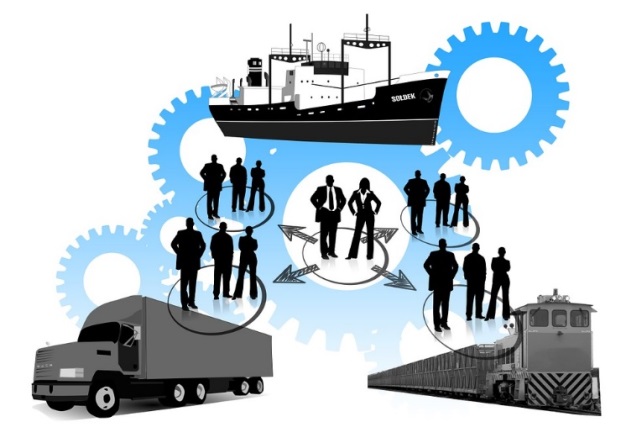 Stjecanje znanja o strateškoj kontroli trgovine te primjena pouzdanih unutarnjih praksi usklađenosti otpremnicima će osigurati da mogu:ublažiti svoje rizike te ostati usklađenipružati usluge s dodatnom vrijednošću svojim klijentimastjecati konkurentne prednostipomoći pri ostvarivanju ciljeva privatnog i javnog sektoraOtpremnici i izvoznici imaju mogućnost zajedničkim radom razviti postupke usklađenosti u svrhu obostrane koristi i održivosti. Izgradnja partnerstva usklađenosti te međusobna razmjena strategija usklađenosti, kao i razmjena istih s ostalim stranama u transakcijama kao dijelom standardnih operativnih postupaka (SOP), svim uključenim stranama osigurat će konkurentsku prednost. Nakon pokretanja investicije te kada su postupci uspostavljeni i redovno održavani, izvozne transakcije odvijat će se na predviđen način te sigurno, kao i uz dosljednu primjenu odgovarajućeg istraživanja i analize strana i uporaba/primjena. Stjecanjem te razmjenom tehnika usklađenosti s vašim poslovnim partnerima, kao i izgradnjom sinergije i poslovnih odnosa, osigurat ćete uzajamnu dugovječnost i krajnje ciljeve.